Risk Assessment Template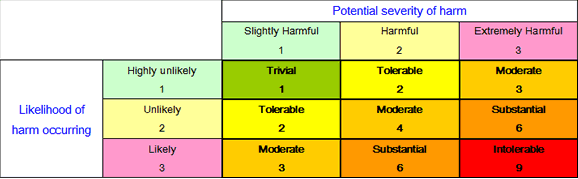 Assessment No: Location: Further assessments required:(please attach as Appendix)Fire COSHH Manual Handling Display Screen EquipmentPersons involved in or affected by the task:EmployeesVisitorsFundersMembers of the publicParticipantsOthersSpecial Groups: (Where additional assessments may be required) Nursing and Expectant MothersYoung PersonsDisabledAssessment Date: Assessor's Name:Further assessments required:(please attach as Appendix)Fire COSHH Manual Handling Display Screen EquipmentPersons involved in or affected by the task:EmployeesVisitorsFundersMembers of the publicParticipantsOthersSpecial Groups: (Where additional assessments may be required) Nursing and Expectant MothersYoung PersonsDisabledIndividual/group:(Give numbers)Further assessments required:(please attach as Appendix)Fire COSHH Manual Handling Display Screen EquipmentPersons involved in or affected by the task:EmployeesVisitorsFundersMembers of the publicParticipantsOthersSpecial Groups: (Where additional assessments may be required) Nursing and Expectant MothersYoung PersonsDisabledActivity and Areas assessed:Activity and Areas assessed:Further assessments required:(please attach as Appendix)Fire COSHH Manual Handling Display Screen EquipmentPersons involved in or affected by the task:EmployeesVisitorsFundersMembers of the publicParticipantsOthersSpecial Groups: (Where additional assessments may be required) Nursing and Expectant MothersYoung PersonsDisabledKey Staff: Key Staff: Key Staff: Key Staff: Key Staff: Key Staff: Hazards IdentifiedPotential severity of harmCurrent Control Measures in PlaceLikelihood of harm occurring ScoreRatingAction required (note any temporary action / control measures required):Action Review DateAction Review DateAction Completed (Name and title) / DateIf any issues are outstanding from the 'Action Review' date, detail the reasons:If any issues are outstanding from the 'Action Review' date, detail the reasons:If any issues are outstanding from the 'Action Review' date, detail the reasons:If any issues are outstanding from the 'Action Review' date, detail the reasons:Signature: Signature: Date:Date: